СМАЧНА АРТИКУЛЯЦІЙНА ГІМНАСИМКА 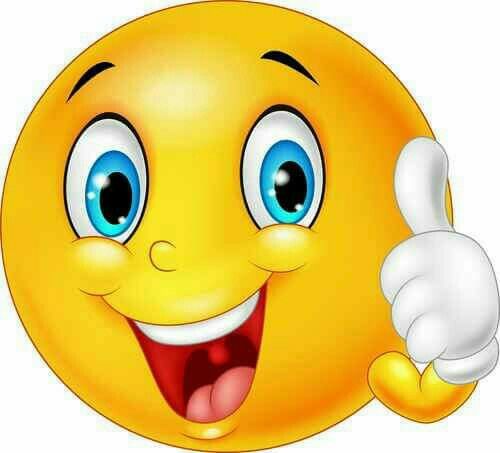 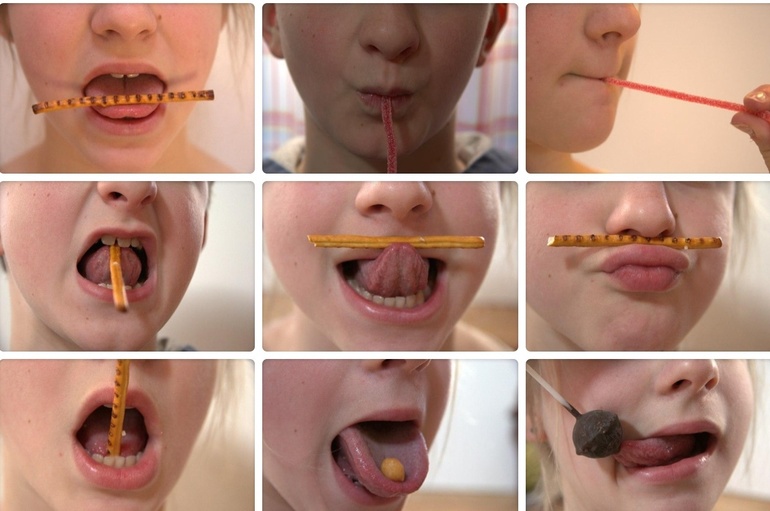 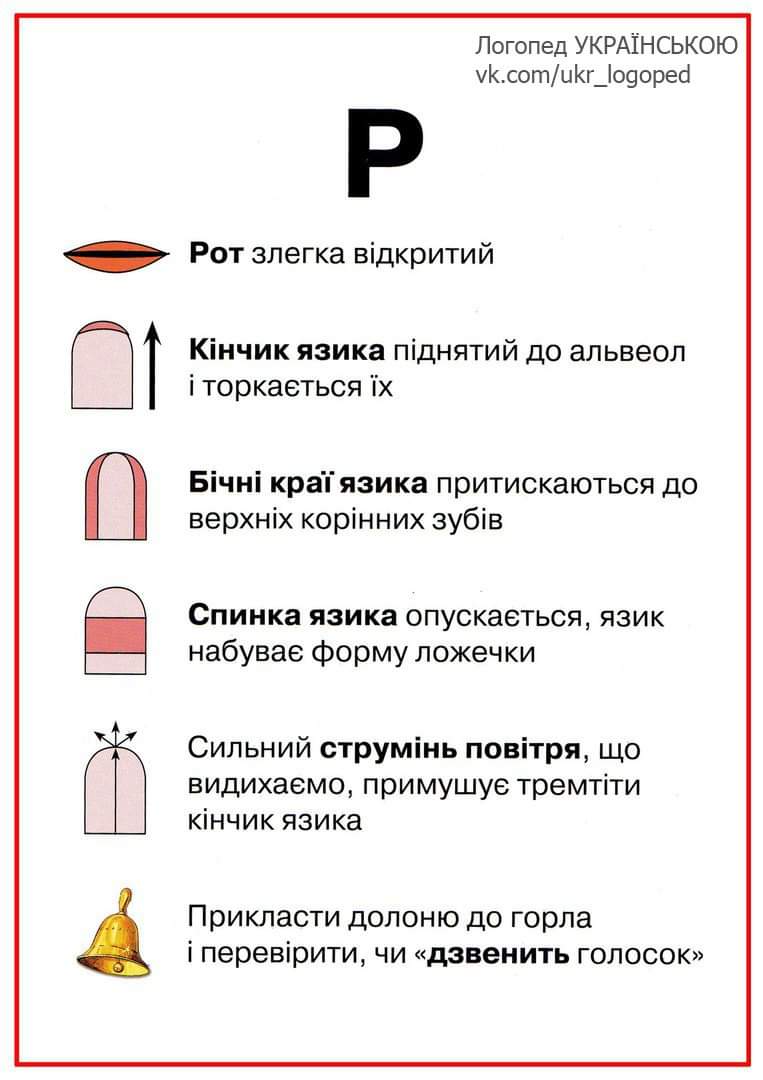 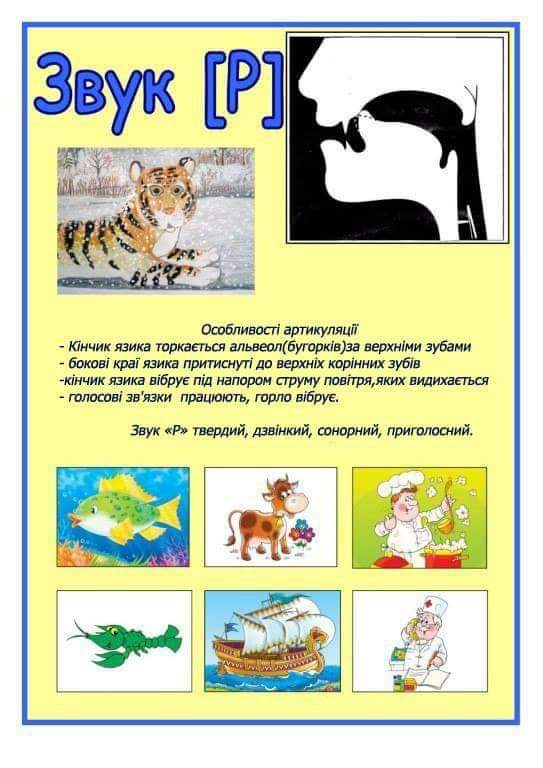 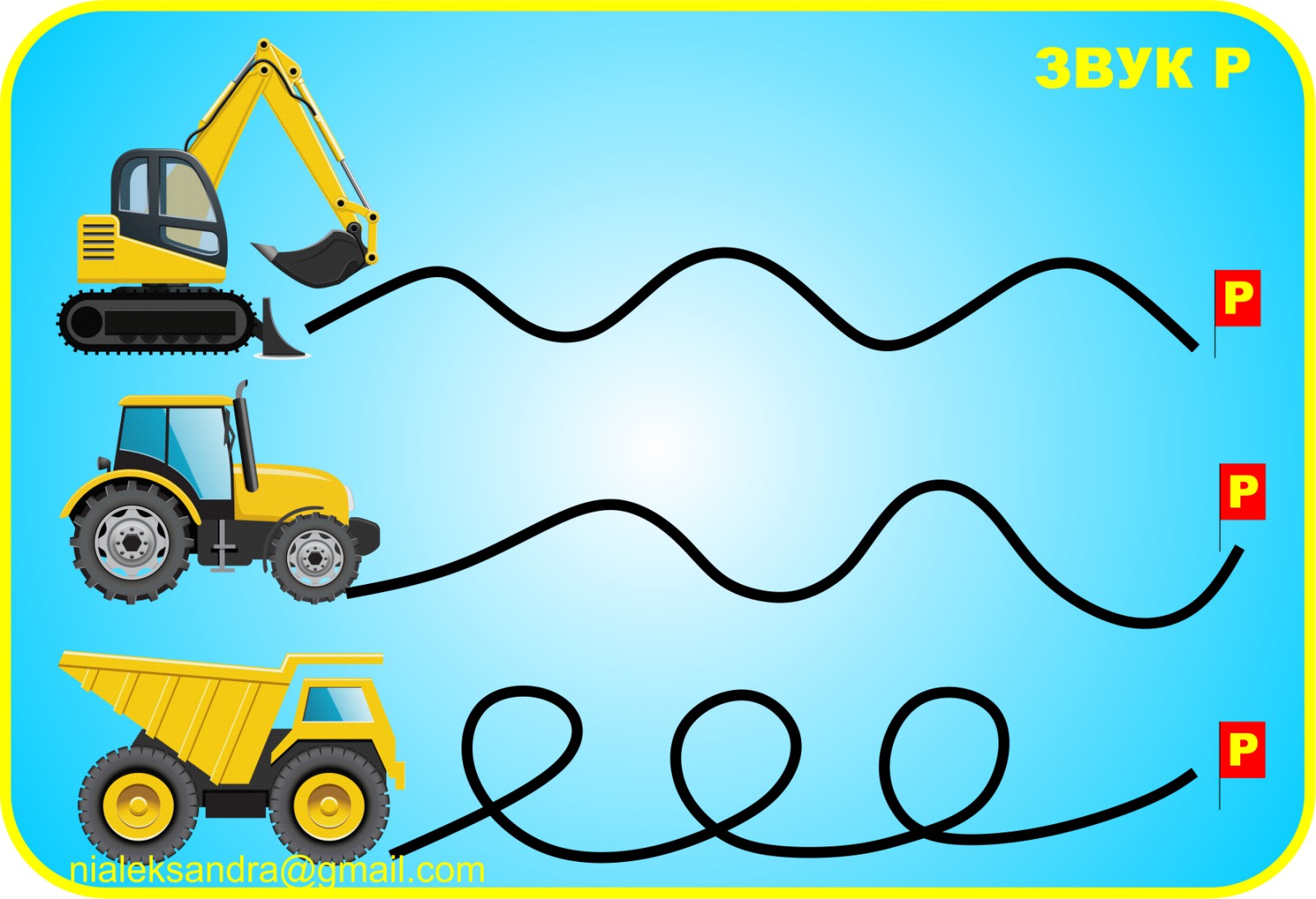 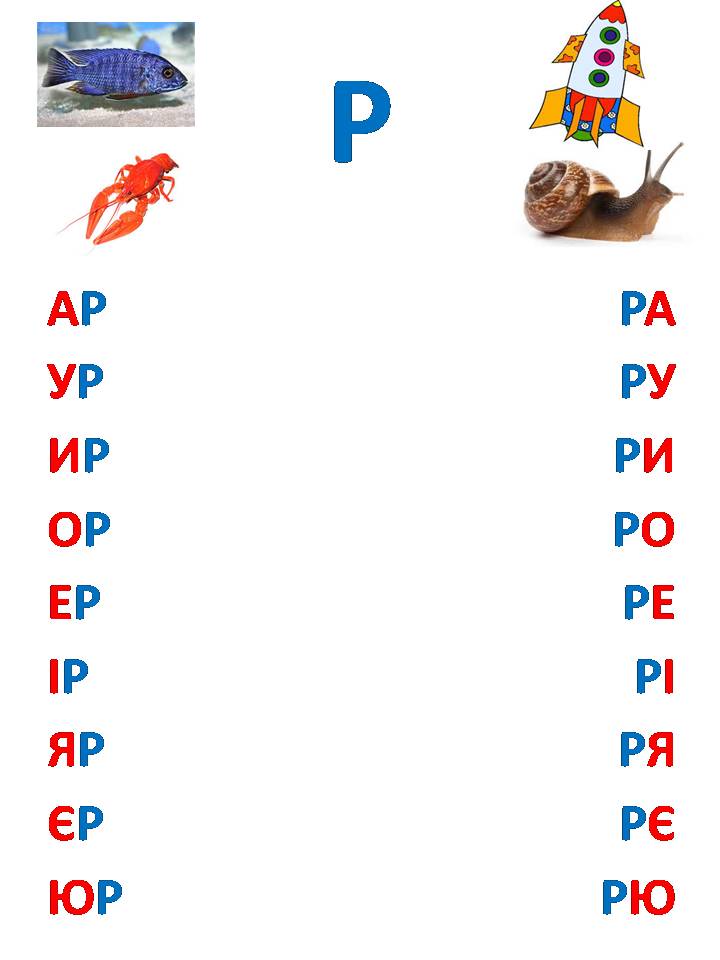 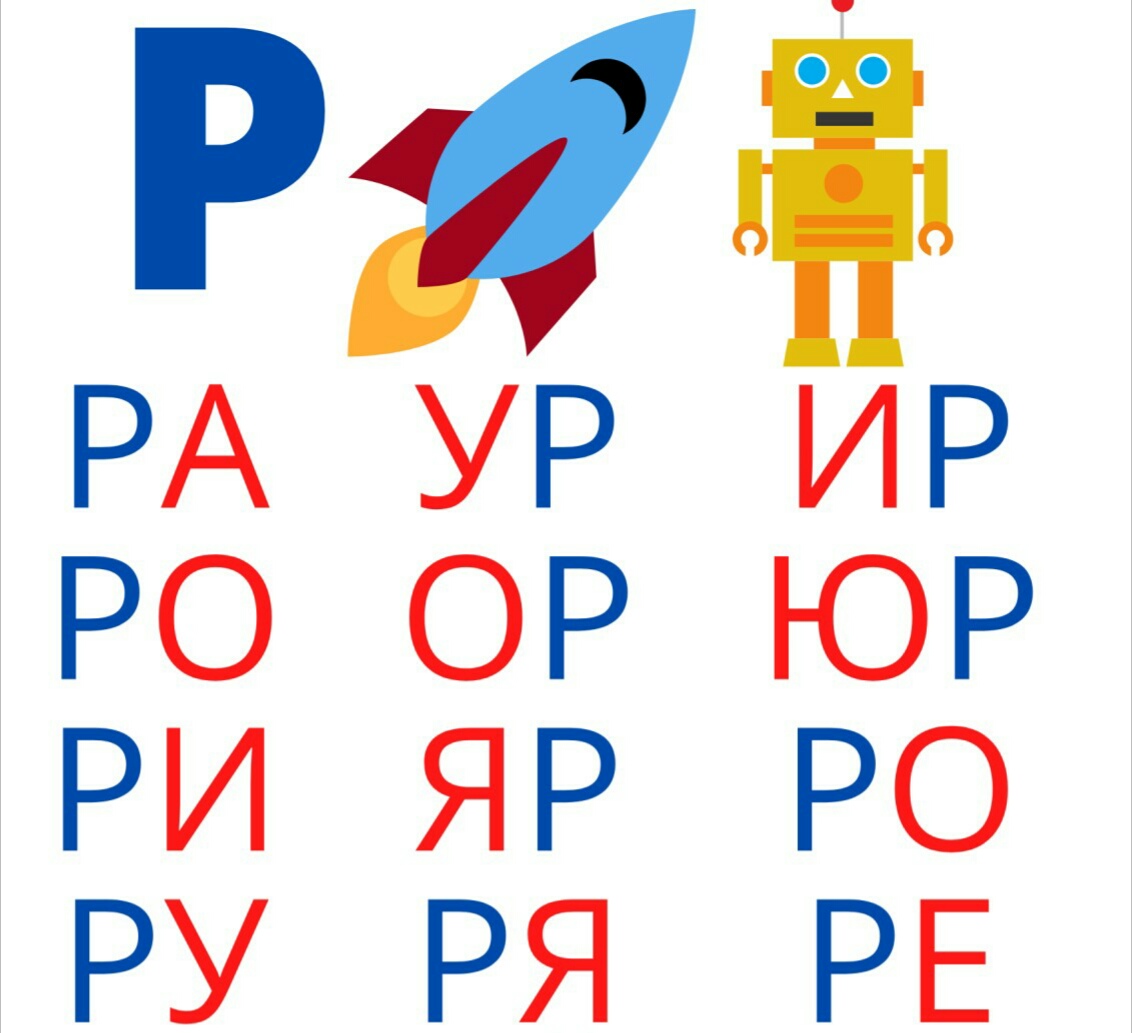 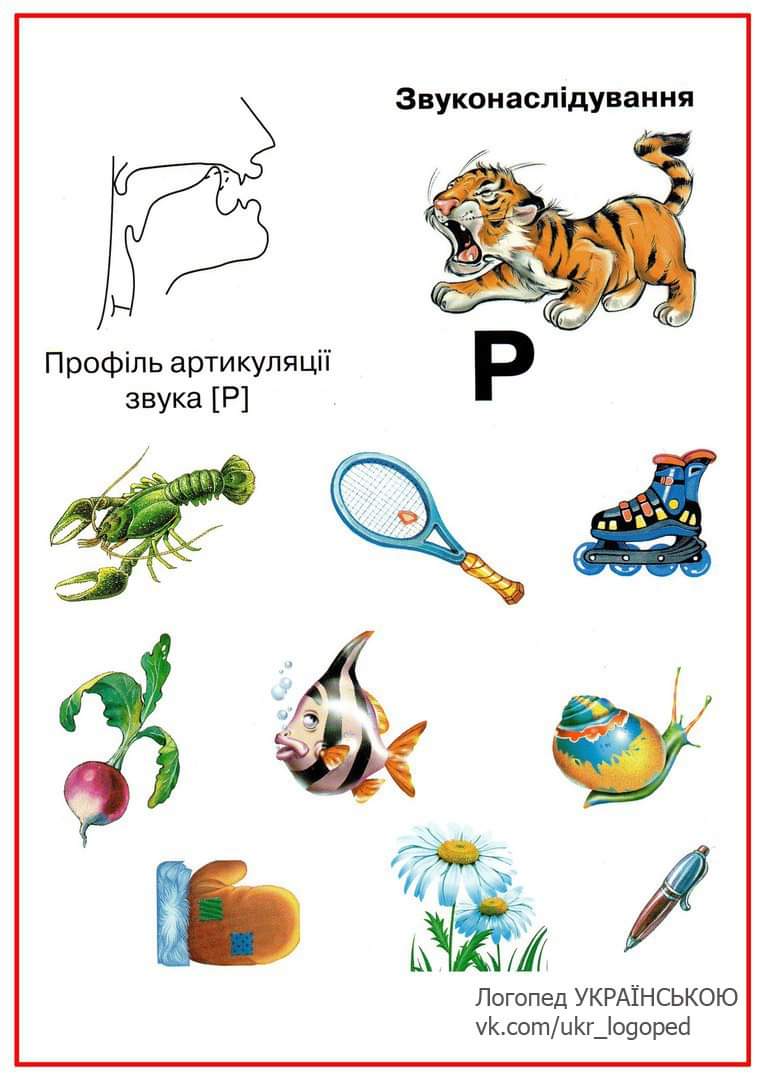 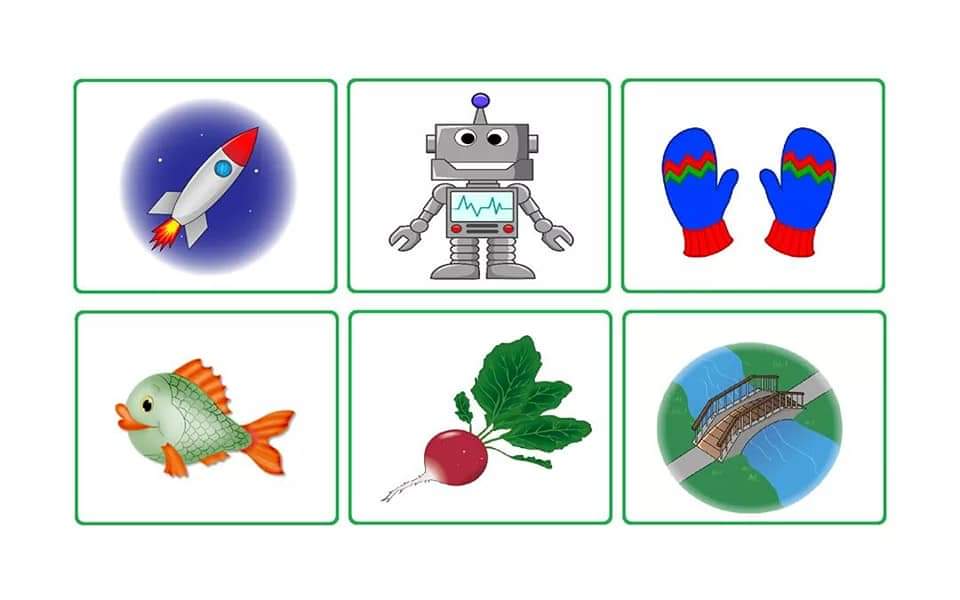 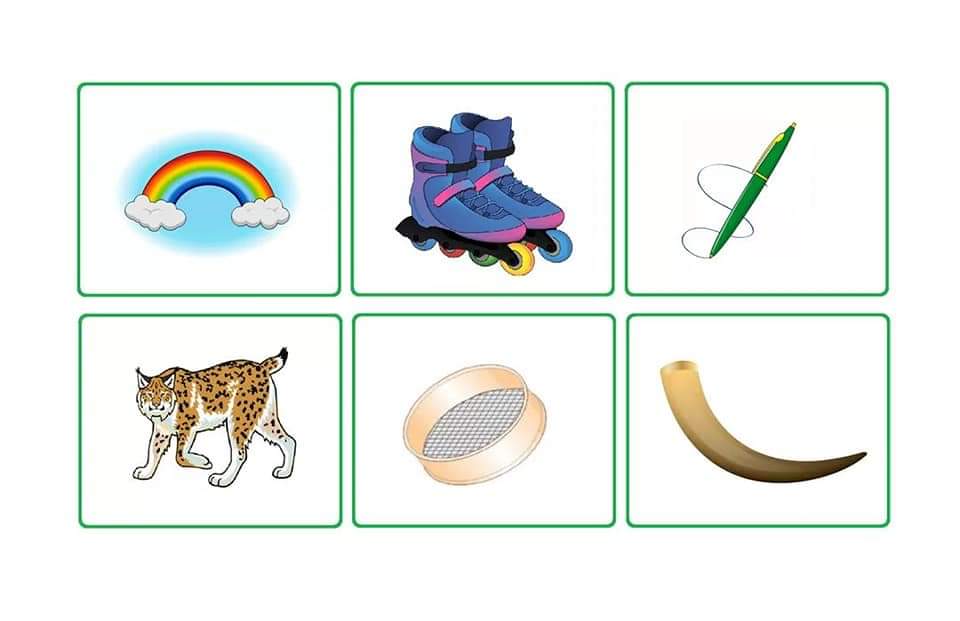 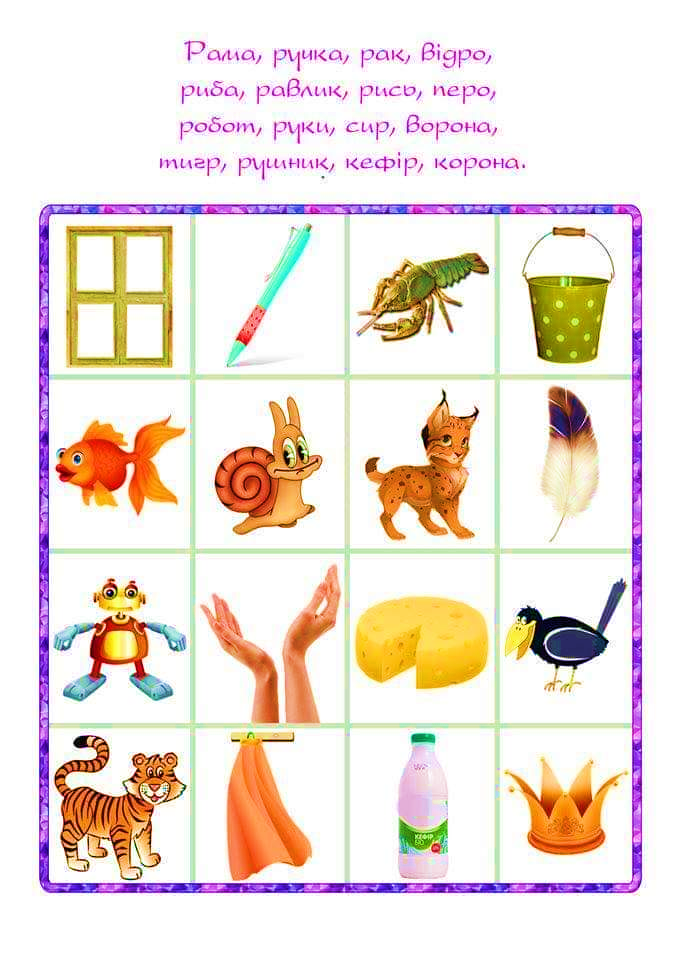 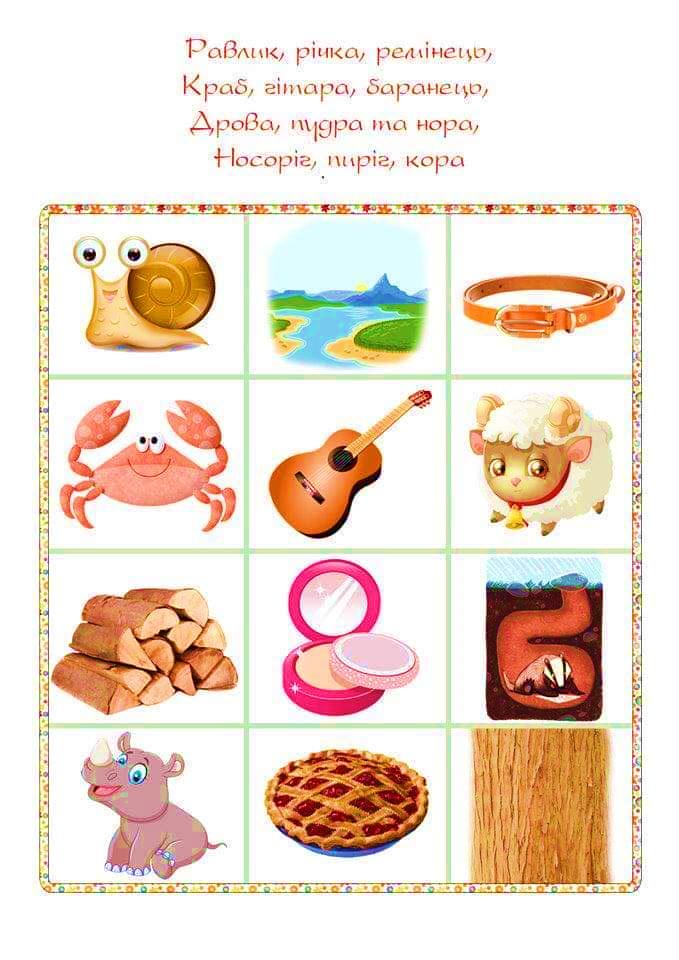 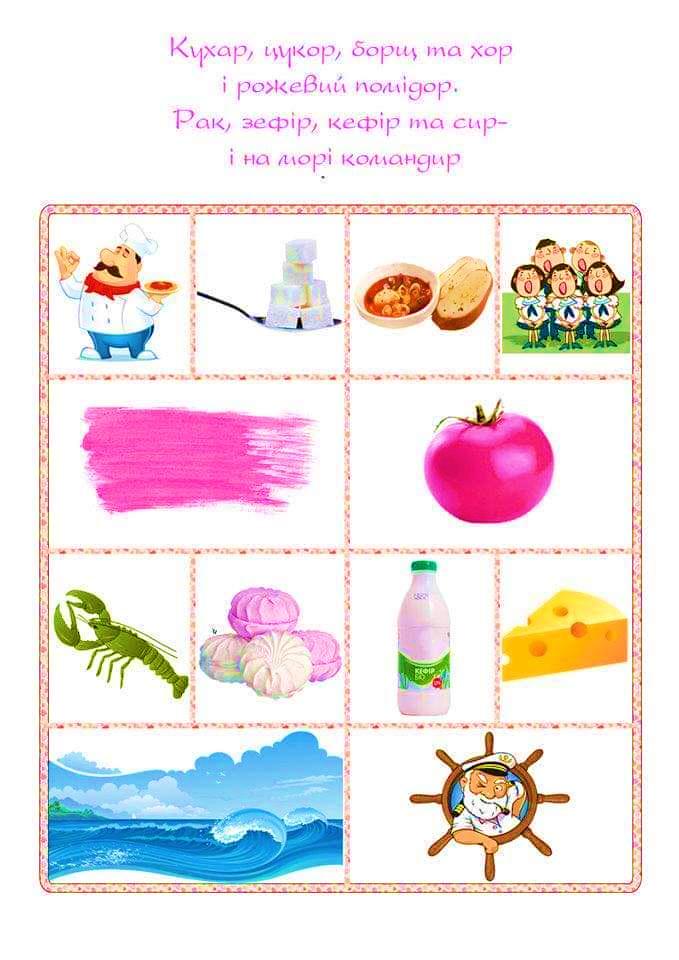 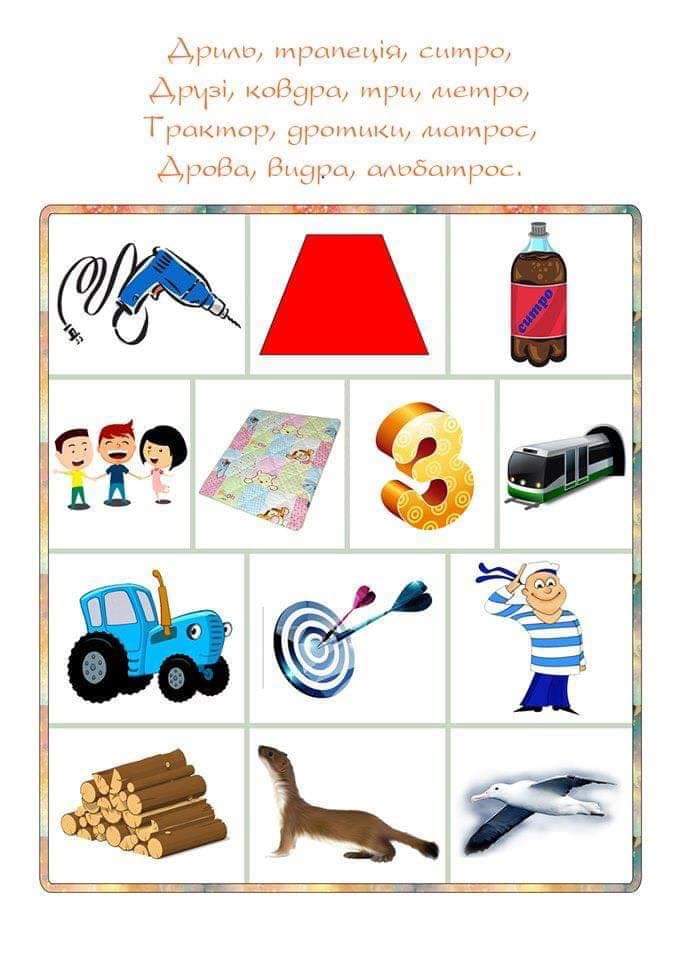 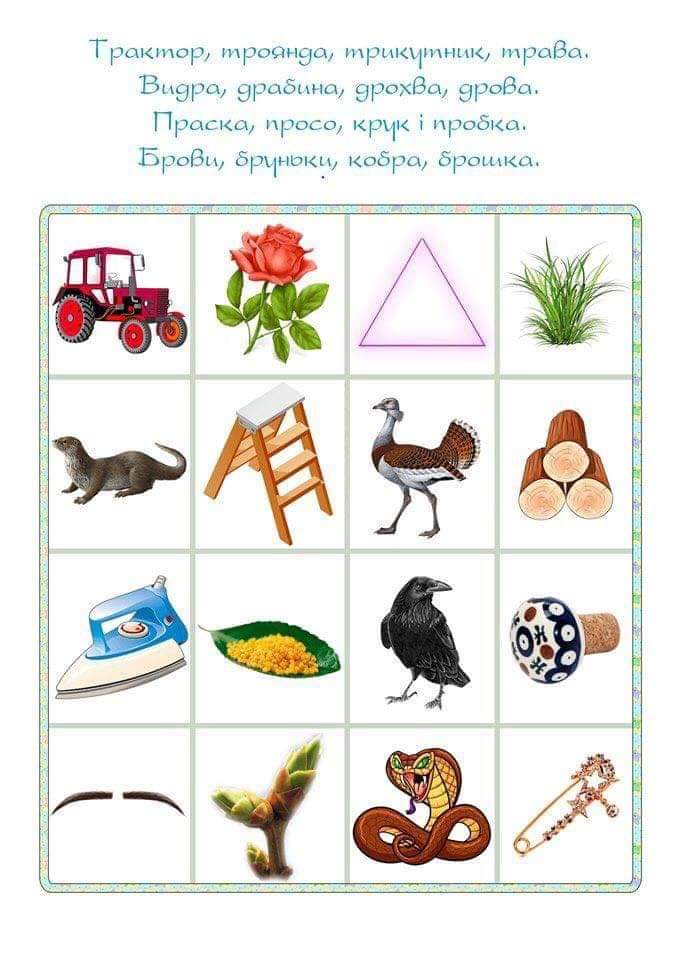 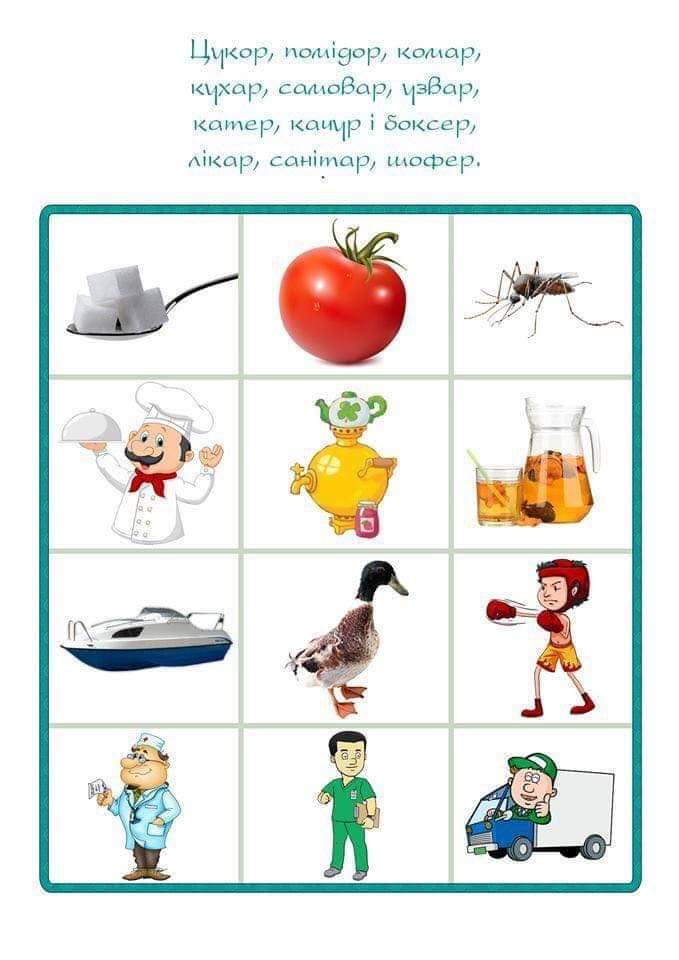 ВИВЧИ СКОРОМОВКУ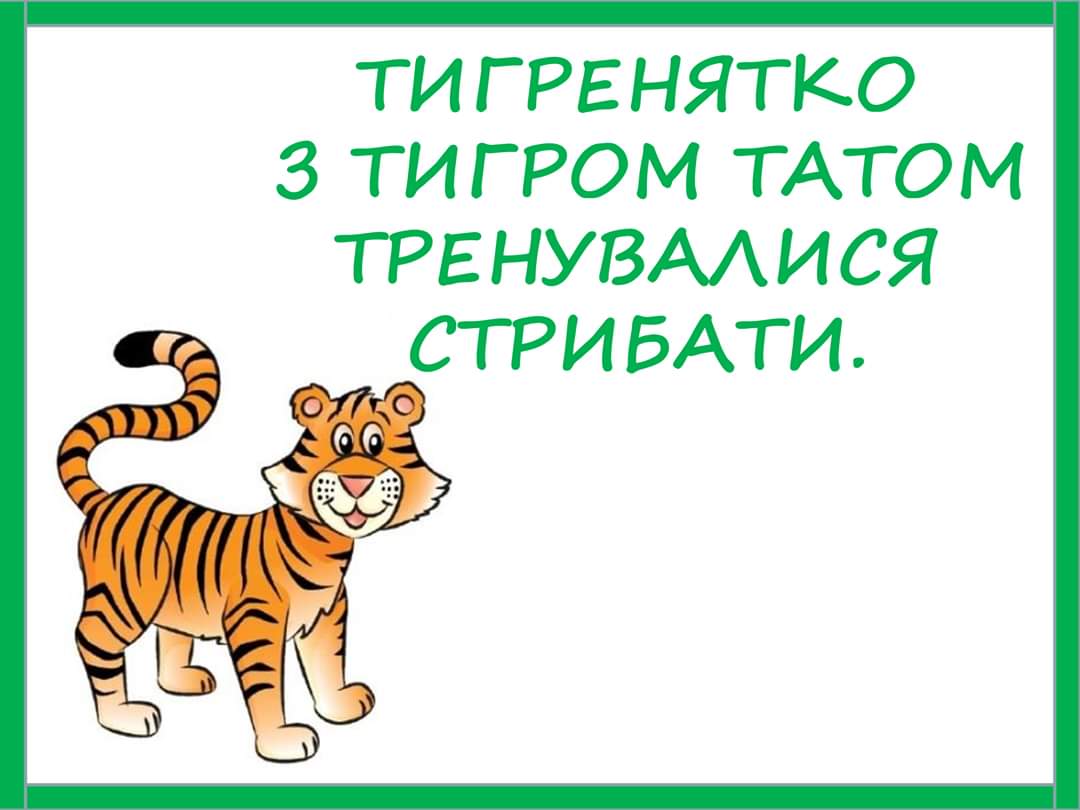 